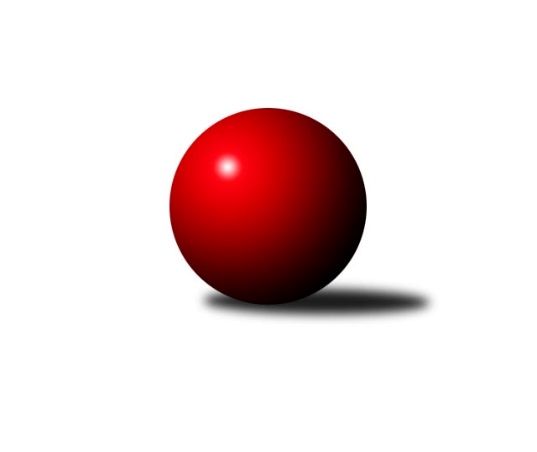 Č.1Ročník 2021/2022	3.6.2024 Meziokresní přebor ČB-ČK B 4 členné  2021/2022Statistika 1. kolaTabulka družstev:		družstvo	záp	výh	rem	proh	skore	sety	průměr	body	plné	dorážka	chyby	1.	Kuželky Borovany E	1	1	0	0	5.0 : 1.0 	(6.0 : 2.0)	1414	2	1041	373	63	2.	TJ Sokol Nové Hrady D	1	1	0	0	5.0 : 1.0 	(5.0 : 3.0)	1489	2	1057	432	25	3.	Kuželky Borovany D	1	0	0	1	1.0 : 5.0 	(3.0 : 5.0)	1458	0	1055	403	22	4.	TJ Nová Ves B	1	0	0	1	1.0 : 5.0 	(2.0 : 6.0)	1253	0	944	309	88Tabulka doma:		družstvo	záp	výh	rem	proh	skore	sety	průměr	body	maximum	minimum	1.	Kuželky Borovany E	1	1	0	0	5.0 : 1.0 	(6.0 : 2.0)	1414	2	1414	1414	2.	TJ Sokol Nové Hrady D	1	1	0	0	5.0 : 1.0 	(5.0 : 3.0)	1489	2	1489	1489	3.	TJ Nová Ves B	0	0	0	0	0.0 : 0.0 	(0.0 : 0.0)	0	0	0	0	4.	Kuželky Borovany D	0	0	0	0	0.0 : 0.0 	(0.0 : 0.0)	0	0	0	0Tabulka venku:		družstvo	záp	výh	rem	proh	skore	sety	průměr	body	maximum	minimum	1.	Kuželky Borovany E	0	0	0	0	0.0 : 0.0 	(0.0 : 0.0)	0	0	0	0	2.	TJ Sokol Nové Hrady D	0	0	0	0	0.0 : 0.0 	(0.0 : 0.0)	0	0	0	0	3.	Kuželky Borovany D	1	0	0	1	1.0 : 5.0 	(3.0 : 5.0)	1458	0	1458	1458	4.	TJ Nová Ves B	1	0	0	1	1.0 : 5.0 	(2.0 : 6.0)	1253	0	1253	1253Tabulka podzimní části:		družstvo	záp	výh	rem	proh	skore	sety	průměr	body	doma	venku	1.	Kuželky Borovany E	1	1	0	0	5.0 : 1.0 	(6.0 : 2.0)	1414	2 	1 	0 	0 	0 	0 	0	2.	TJ Sokol Nové Hrady D	1	1	0	0	5.0 : 1.0 	(5.0 : 3.0)	1489	2 	1 	0 	0 	0 	0 	0	3.	Kuželky Borovany D	1	0	0	1	1.0 : 5.0 	(3.0 : 5.0)	1458	0 	0 	0 	0 	0 	0 	1	4.	TJ Nová Ves B	1	0	0	1	1.0 : 5.0 	(2.0 : 6.0)	1253	0 	0 	0 	0 	0 	0 	1Tabulka jarní části:		družstvo	záp	výh	rem	proh	skore	sety	průměr	body	doma	venku	1.	Kuželky Borovany E	0	0	0	0	0.0 : 0.0 	(0.0 : 0.0)	0	0 	0 	0 	0 	0 	0 	0 	2.	TJ Sokol Nové Hrady D	0	0	0	0	0.0 : 0.0 	(0.0 : 0.0)	0	0 	0 	0 	0 	0 	0 	0 	3.	TJ Nová Ves B	0	0	0	0	0.0 : 0.0 	(0.0 : 0.0)	0	0 	0 	0 	0 	0 	0 	0 	4.	Kuželky Borovany D	0	0	0	0	0.0 : 0.0 	(0.0 : 0.0)	0	0 	0 	0 	0 	0 	0 	0 Zisk bodů pro družstvo:		jméno hráče	družstvo	body	zápasy	v %	dílčí body	sety	v %	1.	Iva Soukupová 	Kuželky Borovany E 	1	/	1	(100%)	2	/	2	(100%)	2.	Jaroslava Frdlíková 	Kuželky Borovany E 	1	/	1	(100%)	2	/	2	(100%)	3.	Tomáš Balko 	TJ Sokol Nové Hrady D 	1	/	1	(100%)	2	/	2	(100%)	4.	Daniel Krejčí 	Kuželky Borovany D 	1	/	1	(100%)	2	/	2	(100%)	5.	Pavel Fritz 	TJ Sokol Nové Hrady D 	1	/	1	(100%)	2	/	2	(100%)	6.	Milan Churavý 	TJ Nová Ves B 	1	/	1	(100%)	1	/	2	(50%)	7.	Lukáš Prokeš 	TJ Sokol Nové Hrady D 	1	/	1	(100%)	1	/	2	(50%)	8.	Josef Malík 	Kuželky Borovany E 	1	/	1	(100%)	1	/	2	(50%)	9.	Ladislav Staněk 	TJ Nová Ves B 	0	/	1	(0%)	1	/	2	(50%)	10.	Vojtěch Frdlík 	Kuželky Borovany E 	0	/	1	(0%)	1	/	2	(50%)	11.	Karel Beleš 	Kuželky Borovany D 	0	/	1	(0%)	1	/	2	(50%)	12.	František Vašíček 	TJ Nová Ves B 	0	/	1	(0%)	0	/	2	(0%)	13.	Květa Jarathová 	TJ Nová Ves B 	0	/	1	(0%)	0	/	2	(0%)	14.	Josef Špulka 	Kuželky Borovany D 	0	/	1	(0%)	0	/	2	(0%)	15.	Adam Hanousek 	TJ Sokol Nové Hrady D 	0	/	1	(0%)	0	/	2	(0%)	16.	Jan Bícha 	Kuželky Borovany D 	0	/	1	(0%)	0	/	2	(0%)Průměry na kuželnách:		kuželna	průměr	plné	dorážka	chyby	výkon na hráče	1.	Nové Hrady, 1-4	1473	1056	417	23.5	(368.4)	2.	Borovany, 1-2	1333	992	341	75.5	(333.4)Nejlepší výkony na kuželnách:Nové Hrady, 1-4TJ Sokol Nové Hrady D	1489	1. kolo	Daniel Krejčí 	Kuželky Borovany D	412	1. koloKuželky Borovany D	1458	1. kolo	Tomáš Balko 	TJ Sokol Nové Hrady D	412	1. kolo		. kolo	Pavel Fritz 	TJ Sokol Nové Hrady D	368	1. kolo		. kolo	Adam Hanousek 	TJ Sokol Nové Hrady D	365	1. kolo		. kolo	Josef Špulka 	Kuželky Borovany D	359	1. kolo		. kolo	Lukáš Prokeš 	TJ Sokol Nové Hrady D	344	1. kolo		. kolo	Jan Bícha 	Kuželky Borovany D	344	1. kolo		. kolo	Karel Beleš 	Kuželky Borovany D	343	1. koloBorovany, 1-2Kuželky Borovany E	1414	1. kolo	Jaroslava Frdlíková 	Kuželky Borovany E	384	1. koloTJ Nová Ves B	1253	1. kolo	Milan Churavý 	TJ Nová Ves B	363	1. kolo		. kolo	Iva Soukupová 	Kuželky Borovany E	355	1. kolo		. kolo	Vojtěch Frdlík 	Kuželky Borovany E	341	1. kolo		. kolo	Josef Malík 	Kuželky Borovany E	334	1. kolo		. kolo	František Vašíček 	TJ Nová Ves B	318	1. kolo		. kolo	Ladislav Staněk 	TJ Nová Ves B	296	1. kolo		. kolo	Květa Jarathová 	TJ Nová Ves B	276	1. koloČetnost výsledků:	5.0 : 1.0	2x